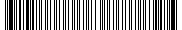 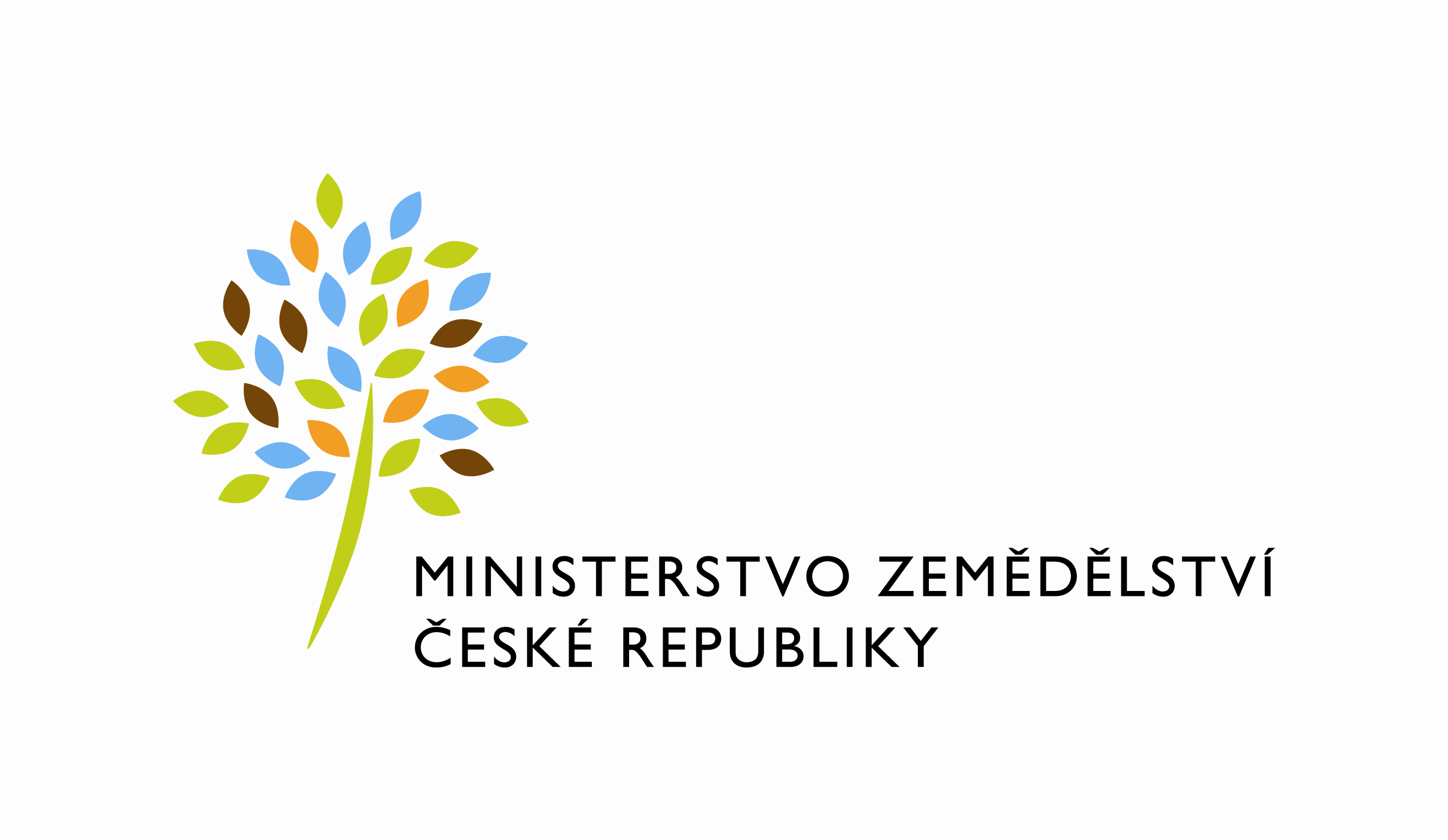 adresa: Těšnov 65/17, Nové Město, 110 00 Praha 1DATUM: 1. 11. 2021Prodloužení termínu dodání 543_PZ_PRAIS_II_2020_SR_Migrace z IAS_(Z28918)Dobrý den,Žádáme tímto o prodloužení termínu dodání Objednávky č. 2020001 k 543_PZ_PRAIS_II_2020_SR_Migrace z IAS_(Z28918) na nový termín dodání: do 30.11. 2021. Zdůvodnění: PZ bylo nasazeno, ale je zde potřeba více času na důkladnější otestování.S pozdravemPřílohy:útvar: Odbor informačních a komunikačních technologiíČíslo útvaru: 11150VÁŠ DOPIS ZN.:	 ZE DNE:	 SPISOVÁ ZN.:	 MZE-45060/2021-11152NAŠE ČJ.:	 MZE-61271/2021-11152VYŘIZUJE:	David NeužilTelefon:	221812012E-MAIL:	David.Neuzil@mze.czID DS: 	yphaax8O2 IT Services s.r.o.Vážený panxxxZa Brumlovkou 266/2Michle140 00 Praha 4%%%el_podpis%%%Ing. Oleg Blaškoředitel odboruOtisk úředního razítka